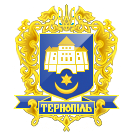 Тернопільська міська радаПОСТІЙНА КОМІСІЯз питань бюджету та фінансівПротокол засідання комісії №23від 03.10.2018р.Всього членів комісії: 	(8) Ібрагімов М.Р., Баб’юк М.П., Болєщук П.М., Зелінка Н.В., Ткаченко А.М., Сиротюк М.М., Яциковська О.Б., Костюк І.В.Присутні члени комісії: 	(6) Ібрагімов М.Р., Баб’юк М.П., Болєщук П.М., Зелінка Н.В.,Яциковська О.Б., Костюк І.В.Відсутні члени комісії:	(2) Ткаченко А.М., Сиротюк М.МКворум є. Засідання комісії правочинне.На засідання комісії запрошені:Остапчук В.О. – заступник міського голови з питань діяльності виконавчих органів ради;Атенчук В.В. – заступник начальника фінансового управління;Добрікова С.Є. – начальник управління організаційно – виконавчої роботи;Похиляк О.П. – начальник управління освіти і науки;Пельвецька О.П. – заступник начальника управління освіти і науки з фінансових питань;Ходорівська Н.З. – начальник відділу внутрішнього контролю;Денисюк Г.М. – начальник відділу обліку та фінансового забезпечення – головний бухгалтер;Добрікова С.Є. – начальник управління організаційно-виконавчої роботи;Соколовський О.І. – начальник управління житлово-комунального господарства, благоустрою та екології;Рудницька І.І. – заступник начальника управління житлово-комунального господарства, благоустрою та екології з економічних питань;Поврозник П.І. – депутат міської ради;Зінь І.Ф. – депутат міської ради;Балук Л.І. – депутат міської ради;Бойко Р.В. – заступник головного бухгалтера КП «Тернопільводоканал»;Мастюх А.П. – директор КП «Тернопільелектротранс»;Герасименко З.В. – головний спеціаліст організаційного відділу ради управління організаційно-виконавчої роботи.Головуючий – голова комісії Ібрагімов М.Р.СЛУХАЛИ:	Про затвердження порядку денного засідання комісії. Результати голосування за затвердження порядку денного: За – 6, проти-0, утримались. Рішення прийнято.ВИРІШИЛИ:		 Затвердити порядок денний засідання комісії.Порядок денний1. Перше питання порядку денногоСЛУХАЛИ: 	Про надання дозволу Комунальному підприємству «Тернопільводоканал» на оформлення овердрафтового кредитуДОПОВІДАЛИ:	Соколовський О.І., Бойко Р.В.ВИСТУПИЛИ:	Ібрагімов М.Р., Костюк І.Р., Яциковська О.Б.Результати голосування: За – 6, проти-0, утримались. Рішення прийнято.ВИРІШИЛИ:	Погодити проект рішення міської ради «Про надання дозволу Комунальному підприємству «Тернопільводоканал» на оформлення овердрафтового кредиту».	До роботи комісії долучився Сиротюк М.М.2. Друге питання порядку денного.СЛУХАЛИ: 	Про  внесення  змін до рішення міської ради від 16.06.2016 року №7/9/6 «Про затвердження положення «Про громадський бюджет Тернопільської міської ради».ДОПОВІДАЛА:	Остапчук В.О.ВИСТУПИЛИ:	Ібрагімов М.Р., Зелінка Н.В., Болєщук П.М.Результати голосування: За – 7,  проти-0, утримались-0. Рішення прийнято.ВИРІШИЛИ:	Погодити проект рішення міської ради «Про  внесення  змін до рішення міської ради від 16.06.2016 року №7/9/6 «Про затвердження положення «Про громадський бюджет Тернопільської міської ради»».3. Третє питання порядку денного.СЛУХАЛИ: 	Про розгляд депутатського звернення Зіня І.Ф. від 20.09.2018р. № 58 щодо виділення коштів на ремонт або заміну морозильної камери у ДНЗ № 18.ДОПОВІДАЛА:	Пельвецька О.П.ВИСТУПИЛИ:	Зінь І.Ф.	Ібрагімов М.Р., який запропонував доручити управлінню освіти і науки віднайти можливість до фінансування в розмірі 20 тис. грн. для ремонту або заміни морозильної камери в ДНЗ № 18.Результати голосування з врахуванням пропозиції  Ібрагімова М.Р.: За – 7,  проти-0, утримались-0. Рішення прийнято.ВИРІШИЛИ:	Доручити управлінню освіти і науки віднайти можливість до фінансування в розмірі 20 тис. грн. для ремонту або заміни морозильної камери в ДНЗ № 18.4. Четверте питання порядку денного.СЛУХАЛИ: 	Про затвердження договору про міжбюджетний трансферт на 2018 рікДОПОВІДАЛА:	Пельвецька О.П.Результати голосування: За – 7,  проти-0, утримались-0. Рішення прийнято.ВИРІШИЛИ:	Погодити проект рішення міської ради «Про затвердження договору про міжбюджетний трансферт на 2018 рік».5. П’яте питання порядку денного.СЛУХАЛИ: 	Про внесення змін до рішення до рішення міської ради від 15.12.2017р. №7/21/42 "Про бюджет м. Тернополя на 2018 рік"ДОПОВІДАЛИ:	Остапчук В.О., Атенчук В.В.ВИСТУПИЛИ:	Ібрагімов М.Р., Баб’юк М.П., Болєщук П.М., Зелінка Н.В., Яциковська О.Б., Костюк І.В., Сиротюк М.М.	1.Яциковська О.Б., яка запропонувала доручити відділу охорони здоров’я та медичного забезпечення підготувати відповідне звернення до Кабінету Міністрів України та на сесію Тернопільської міської ради щодо забезпечення ліками для інсулінозалежних громадян міста Тернополя.До роботи комісії долучився Ткаченко А.М.	2.Баб’юк М.П., яка запропонувала: 2.1.Доручити управлінню освіти і науки віднайти можливість дофінансування в розмірі 40 тис. грн. завершення робіт з капітального ремонту асфальтного покриття (облаштування тротуарної доріжки) на території корпусу №3 коледжу (вул.Б.Лепкого, 12).	2.2.Доручити фінансовому управлінню з’ясувати чи будуть  використані кошти  та в яких напрямках по реалізації проекту громадського бюджету «Кіномайстерня».	1.3.З’ясувати чи буде реалізований проект громадського бюджету «Придбання обладнання для глядацького залу «Перемога» в сумі 603тис.	3.Ткаченко А.М., Ібрагімов М.Р., які запропонували доручити управлінню у справах сім’ї, молодіжної політики і спорту спільно з фінансовим управлінням взяти на контроль питання переходу коштів з державного бюджету на вільні залишки. Розглянути можливість передбачення коштів на 2019 рік для відновлення стадіону до експлуатаційного об’єкту.	4.Яциковська О.Б., яка запропонувала доручити управлінню освіти і науки спільно з фінансовим управлінням віднайти можливість виділення коштів в розмірі 51 тис. грн. для завершення ремонтних робіт актової  зали Тернопільського навчально-виховного комплексу «Школа-колегіум Патріарха Йосифа Сліпого» Тернопільської міської ради Тернопільської області.	5.Зелінка Н.В., який запропонував доручити управлінню освіти і науки спільно з управлінням у справах сім’ї, молодіжної політики і спорту вивчити можливість передачі спортивного майданчику за адресою вул. Вербицького, 6 на баланс Тернопільської класичної гімназії.  Результати голосування за проект рішення, враховуючи озвучені вище пропозиції: За – 7 (Ткаченко А.М. не брав участі в голосуванні),  проти-0, утримались-0. Рішення прийнято.ВИРІШИЛИ:	Погодити проект рішення міської ради Про внесення змін до рішення до рішення міської ради від 15.12.2017р. №7/21/42 "Про бюджет м. Тернополя на 2018 рік" із зауваженнями:	1.Доручити відділу охорони здоров’я та медичного забезпечення підготувати відповідне звернення до Кабінету Міністрів України та на сесію Тернопільської міської ради щодо забезпечення ліками для інсулінозалежних громадян міста Тернополя.	2.1. Доручити управлінню освіти і науки віднайти можливість дофінансування в розмірі 40 тис. грн. завершення робіт з капітального ремонту асфальтного покриття (облаштування тротуарної доріжки) на території корпусу №3 коледжу (вул.Б.Лепкого, 12).	2.2. Доручити фінансовому управлінню з’ясувати чи будуть  використані кошти  та в яких напрямках по реалізації проекту громадського бюджету «Кіномайстерня».	2.3. З’ясувати чи буде реалізований проект громадського бюджету «Придбання обладнання для глядацького залу «Перемога» в сумі 603тис.	3. Доручити управлінню у справах сім’ї, молодіжної політики і спорту спільно з фінансовим управлінням взяти на контроль питання переходу коштів з державного бюджету на вільні залишки. Розглянути можливість передбачення коштів на 2019 рік для відновлення стадіону до експлуатаційного об’єкту.	4. Доручити управлінню освіти і науки спільно з фінансовим управлінням віднайти можливість виділення коштів в розмірі 51 тис. грн. для завершення ремонтних робіт актової  зали Тернопільського навчально-виховного комплексу «Школа-колегіум Патріарха Йосифа Сліпого» Тернопільської міської ради Тернопільської області.	5. Доручити управлінню освіти і науки спільно з управлінням у справах сім’ї, молодіжної політики і спорту вивчити можливість передачі спортивного майданчику за адресою вул. Вербицького, 6 на баланс Тернопільської класичної гімназії.6. Шосте питання порядку денного.СЛУХАЛИ: 	Про внесення змін в рішення міської ради від 26.01.2016р. № 7/5/60 «Про іменні стипендії Тернопільської міської ради в галузі освіти для обдарованих дітей міста Тернополя».ДОПОВІДАЛИ:	Похиляк О.П., Пельвецька О.П.Результати голосування: За – 7 (Болєщук П.М. був відсутній під час голосування),  проти-0, утримались-0. Рішення прийнято.ВИРІШИЛИ:		Погодити проект рішення міської ради «Про внесення змін в рішення 			міської ради від 26.01.2016р. № 7/5/60 «Про іменні стипендії 					Тернопільської міської ради в галузі освіти для обдарованих дітей 				міста Тернополя».7. Сьоме питання порядку денного.СЛУХАЛИ: 	Про розгляд листа КП «Тернопільелектротранс» від 30.08.2018р. №581/07.ДОПОВІДАЛИ:	Мединський І.Г., Мастюх А.П.ВИСТУПИЛИ:	Ібрагімов М.Р.,Остапчук В.О., Ткаченко А.М., Яциковська О.Б., Сиротюк М.М., Костюк І.В.			Ібрагімов М.Р. запропонував доручити управлінню транспорту, 				комунікацій та зв’язку спільно з директором КП 						«Тернопільелектротранс» надати пропозиції щодо коригування 				тарифу на перевезення, розглянути можливість оптимізації 					підприємства та переглянути штатний розпис.			Ткаченко А.М., який запропонував:Доручити управлінню транспорту, комунікацій та зв’язку провести 	посилену роботу щодо контролю видачі водіями маршрутних таксі квитків за готівковий проїзд. Доручити директору КП «Тернопільелектротранс» надати інформацію стосовно економії коштів від перевезення пільгових категорій громадян, яка виникла про впровадженні «Карти тернополянина».Результати голосування за проект рішення, враховуючи пропозиції Ібрагімова М.Р., Ткаченка А.М.:За – 8,  проти-0, утримались-0. Рішення прийнято.ВИРІШИЛИ:		1. Доручити управлінню транспорту, комунікацій та зв’язку спільно з 			директором КП «Тернопільелектротранс» надати пропозиції щодо 				коригування 	тарифу на перевезення, розглянути можливість 					оптимізації підприємства та переглянути штатний розпис.			2. Доручити управлінню транспорту, комунікацій та зв’язку провести 			посилену роботу щодо контролю видачі водіями маршрутних таксі 				квитків за готівковий проїзд.			3. Доручити директору КП «Тернопільелектротранс» надати 					інформацію стосовно економії коштів від перевезення пільгових 				категорій громадян, яка виникла про впровадженні «Карти 					тернополянина».8. Восьме питання порядку денного.СЛУХАЛИ: 	Про зняття з контролю рішень міської радиДОПОВІДАЛА:	Добрікова С.Є.Результати голосування: За – 8,  проти-0, утримались-0. Рішення прийнято.ВИРІШИЛИ:		Зняти з контролю 7. п.2 рішення міської ради від 08.08.2018 року № 				7/26/148 «Фінансовому управлінню у випадку прийняття 					командуванням ВМС України рішення про наміри присвоїти новому 			кораблю ВМС України назви «Тернопіль 1540» передбачити кошти 				на виготовлення закладної дошки корабля, управлінню організаційно 			- виконавчої роботи направити копію протокольного доручення 				Командуючому ВМС України».9. Дев’яте питання порядку денного.СЛУХАЛИ: 	Про Положення про виконавчі органи Тернопільської міської радиДОПОВІДАЛА:	Ходорівська Н.З.ВИСТУПИЛИ:	Ібрагімов М.Р., Зелінка Н.В., які запропонували погодити проект рішення міської ради в частині розгляду Положення про відділ внутрішнього контролю. 	Зелінка Н.В. запропонував доручити управлінню організаційно-виконавчої роботи скинути на електронну адресу бюджетної комісії порівняльні таблиці до рішення міської ради Про Положення про виконавчі органи Тернопільської міської ради.Результати голосування з врахуванням пропозиції Ібрагімова М.Р., Зелінки Н.В.: За – 7 (Болєщук П.М. був відсутній під час голосування),  проти-0, утримались-0. Рішення прийнято.ВИРІШИЛИ:	1. Погодити проект рішення міської ради в частині розгляду Положення про відділ внутрішнього контролю. 	2.  Доручити управлінню організаційно-виконавчої роботи скинути на електронну адресу бюджетної комісії порівняльні таблиці до рішення міської ради Про Положення про виконавчі органи Тернопільської міської ради.10. Десяте питання порядку денного.СЛУХАЛИ: 	Про розгляд депутатського звернення Балука Л.І. від 24.09.2018р. № 31/58 щодо облаштування спортивного майданчика на території технічного коледжу по вул. Тарнавського, 7.ВИСТУПИВ:	Ібрагімов М.Р., який запропонував підтримати депутатське звернення та доручити управлінню у справах сім’ї, молодіжної політики і спорту спільно з фінансовим управлінням при формуванні бюджету на 2019 рік передбачити кошти для облаштування спортивного майданчика на території технічного коледжу по вул. Тарнавського, 7.Результати голосування:За – 7,  проти-0, утримались-0. Рішення прийнято.ВИРІШИЛИ:		Доручити управлінню у справах сім’ї, молодіжної політики і спорту 				спільно з фінансовим управлінням при формуванні бюджету на 2019 			рік передбачити кошти для облаштування спортивного майданчика на 			території технічного коледжу по вул. Тарнавського, 7.11. Одинадцяте питання порядку денного.СЛУХАЛИ: 	Про розгляд депутатського  звернення Балука Л.І. від 24.09.2018р. № 31/59 щодо встановлення асфальтного покриття по вулицях Київська та Смакули.ВИСТУПИЛИ:	Ібрагімов М.Р., Ткаченко А.М., які запропонували доручити управлінню житлово-комунального господарства, благоустрою та екології віднайти можливість встановлення асфальтного покриття по вулицях Київська 6А та 6Б і вул.Смакули. Вивчити питання тимчасового усунення проблеми до моменту проведення капітального ремонту.Результати голосування:За – 8,  проти-0, утримались-0. Рішення прийнято.ВИРІШИЛИ:	Доручити управлінню житлово-комунального господарства, благоустрою та екології віднайти можливість встановлення асфальтного покриття по вулицях Київська 6А та 6Б і вул.Смакули. Вивчити питання тимчасового усунення проблеми до моменту проведення капітального ремонту.	Голова комісії						М.Р.Ібрагімов	Секретар  комісії						Н.В.ЗелінкаПро надання дозволу Комунальному підприємству «Тернопільводоканал» на оформлення овердрафтового кредитуПро  внесення  змін до рішення міської ради від 16.06.2016 року №7/9/6 «Про затвердження положення «Про громадський бюджет Тернопільської міської ради»Про розгляд депутатського звернення Зіня І.Ф. від 20.09.2018р. № 58 щодо виділення коштів на ремонт або заміну морозильної камери у ДНЗ № 18.Про затвердження договору про міжбюджетний трансферт на 2018 рікПро внесення змін до рішення до рішення міської ради від 15.12.2017р. №7/21/42 "Про бюджет м. Тернополя на 2018 рік"Про внесення змін в рішення міської ради від 26.01.2016р. № 7/5/60 «Про іменні стипендії Тернопільської міської ради в галузі освіти для обдарованих дітей міста Тернополя»Про розгляд листа КП «Тернопільелектротранс» від 30.08.2018р. № 581/07.Про зняття з контролю рішень міської радиПро Положення про виконавчі органи Тернопільської міської радиПро розгляд депутатського звернення Балука Л.І. від 24.09.2018р. № 31/58 щодо облаштування спортивного майданчика на території технічного коледжу по вул. Тарнавського, 7.Про розгляд депутатського  звернення Балука Л.І. від 24.09.2018р. № 31/59 щодо встановлення асфальтного покриття по вулицях Київська та Смакули.Про розгляд депутатського звернення Поврозника П.І. від 27.09.2018р. № 32 щодо виділення коштів для оплати виконаних робіт по капітальному ремонту спортивного майданчика спеціалізованої школи I-III ступенів № 5 з поглибленим вивченням іноземних мов Тернопільської міської радиПро розгляд листа від 04.09.2018р. № 4129/05 про використання коштів в розрізі статей витрат за січень-серпень 2018 року.